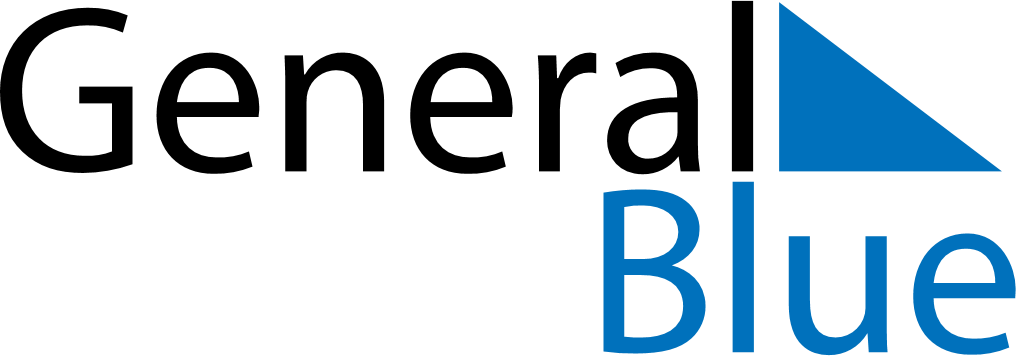 August 2023August 2023August 2023August 2023August 2023August 2023ChinaChinaChinaChinaChinaChinaMondayTuesdayWednesdayThursdayFridaySaturdaySunday123456Army Day78910111213141516171819202122232425262728293031NOTES